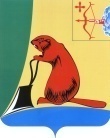 АДМИНИСТРАЦИЯ ТУЖИНСКОГО МУНИЦИПАЛЬНОГО РАЙОНАКИРОВСКОЙ ОБЛАСТИПОСТАНОВЛЕНИЕО внесении изменений в постановление администрации Тужинского муниципального района от 09.10.2017 № 392В соответствиис решением Тужинской районной Думы от 15.11.2021
№ 3/18 «О внесении изменений в решение Тужинской районной Думы 
от 21.12.2020 № 53/385»,с постановлением администрации Тужинского муниципального района от 19.02.2015 № 89 
«О разработке, реализации и оценке эффективности реализации муниципальных программ Тужинского муниципального района» администрация Тужинского муниципального района ПОСТАНОВЛЯЕТ:1. Внести изменения в постановление администрации Тужинского муниципального района от  09.10.2017 № 392 «Об утверждениимуниципальной программы Тужинского муниципального района «Развитие транспортной инфраструктуры» на 2020 – 2025 годы» (далее – муниципальная программа), утвердив изменения в муниципальную программу согласно приложению.2. Контроль за выполнением постановления возложить на первого заместителя главы администрации Тужинского муниципального района 
по жизнеобеспечению Зубареву О.Н.3. Настоящее постановление вступает в законную силу с момента опубликования в Бюллетене муниципальных нормативных правовых актов органов местного самоуправления Тужинского муниципального района Кировской области.Глава Тужинского муниципального района      Л.В.БледныхПриложениеУТВЕРЖДЕНЫ  постановлением администрации Тужинского муниципального районаот 13.12.2021№368ИЗМЕНЕНИЯ в муниципальную программу Тужинского муниципального района «Развитие транспортной инфраструктуры» на 2020-2025 годы	1. Строку паспорта «Объемы финансового обеспечения муниципальной программы» муниципальной программы изложить в следующей редакции:«»2. Строкупаспорта «Ожидаемые конечные результаты реализации программы» муниципальной программы изложить в следующей редакции:«»3. Абзацы первый, второй, третий и четвертый  Раздела 5 «Ресурсное обеспечение муниципальной программы» изложить в следующей редакции:«Мероприятия муниципальной программы реализуются за счет областного и местного бюджетов.Общий объем финансирования муниципальной программы составит 162914,11976тыс. рублей, в том числе:средства областного бюджета – 129282,635  тыс. рублей;средства местного бюджета – 33631,48476 тыс. рублей.»4. Приложение № 1 «Перечень мероприятий муниципальной программы» к муниципальной программе изложить в новой редакции согласно приложению № 1. 5. Приложение № 2 «Сведения о целевых показателях эффективности реализации муниципальной программы» к муниципальной программе изложить в новой редакции согласно приложению № 2.6. Приложение № 5 «Ресурсное обеспечение реализации муниципальной программы за счет всех источников финансирования» к муниципальной программе изложить в новой редакции согласно приложению № 3._____________________________Приложение № 2к изменениямПриложение № 2 к муниципальной программеСведения о целевых показателях эффективностиреализации муниципальной программы______________	Приложение № 3к изменениямПриложение № 5 к муниципальной программеРесурсное обеспечениереализации муниципальной программыза счет всех источников финансирования____________________13.12.2021№368пгт Тужапгт Тужапгт Тужапгт ТужаОбъемы  финансового обеспечениямуниципальной
программы                                Общий объем финансирования муниципальной Программы составит 162914,11976 тыс. руб., в том числе:средства областного бюджета129282,635тыс. рублей;средства местного бюджета – 33631,48476 тыс. рублей.Ожидаемые конечные результаты реализации программык 2025 году предполагается достичь следующих результатов:отремонтировать 4,81 километра автомобильных дорог общего пользования местного значения вне границ населенных пунктов;сократить долю протяженности автомобильных дорог общего пользования местного значения вне границ населенных пунктов, не отвечающих нормативным требованиям, в общей протяженности автомобильных дорог общего пользования местного значения до 68,1 %;сократить долю населения, проживающего в населенных пунктах, не имеющих регулярного автобусного сообщения с административным центром муниципального района, в общей численности населения муниципального района до 0,0 %;обеспечить сохранность автомобильных дорог общего пользования местного значения вне границ населенных пунктов протяженностью 182,5 км;Приложение № 1 к изменениямПриложение №1к муниципальной программеПриложение № 1 к изменениямПриложение №1к муниципальной программеПриложение № 1 к изменениямПриложение №1к муниципальной программеПриложение № 1 к изменениямПриложение №1к муниципальной программеПриложение № 1 к изменениямПриложение №1к муниципальной программеПриложение № 1 к изменениямПриложение №1к муниципальной программеПриложение № 1 к изменениямПриложение №1к муниципальной программеПриложение № 1 к изменениямПриложение №1к муниципальной программеПриложение № 1 к изменениямПриложение №1к муниципальной программеПриложение № 1 к изменениямПриложение №1к муниципальной программеПриложение № 1 к изменениямПриложение №1к муниципальной программеПриложение № 1 к изменениямПриложение №1к муниципальной программеПриложение № 1 к изменениямПриложение №1к муниципальной программеПриложение № 1 к изменениямПриложение №1к муниципальной программеПриложение № 1 к изменениямПриложение №1к муниципальной программеПЕРЕЧЕНЬмероприятий муниципальной программыПЕРЕЧЕНЬмероприятий муниципальной программыПЕРЕЧЕНЬмероприятий муниципальной программыПЕРЕЧЕНЬмероприятий муниципальной программыПЕРЕЧЕНЬмероприятий муниципальной программыПЕРЕЧЕНЬмероприятий муниципальной программыПЕРЕЧЕНЬмероприятий муниципальной программыПЕРЕЧЕНЬмероприятий муниципальной программыПЕРЕЧЕНЬмероприятий муниципальной программыПЕРЕЧЕНЬмероприятий муниципальной программыПЕРЕЧЕНЬмероприятий муниципальной программыПЕРЕЧЕНЬмероприятий муниципальной программыПЕРЕЧЕНЬмероприятий муниципальной программыПЕРЕЧЕНЬмероприятий муниципальной программыПЕРЕЧЕНЬмероприятий муниципальной программы№ п/пНаименование задач мероприятийНаименование задач мероприятийНаименование задач мероприятийОбъем финансирования за счет всех источников,  млн.рублейОбъем финансирования за счет всех источников,  млн.рублейИсточник    финансированияОбъем финансирования по годам, тыс.рублейОбъем финансирования по годам, тыс.рублейОбъем финансирования по годам, тыс.рублейОбъем финансирования по годам, тыс.рублейОбъем финансирования по годам, тыс.рублейОбъем финансирования по годам, тыс.рублейОбъем финансирования по годам, тыс.рублейОбъем финансирования по годам, тыс.рублейОбъем финансирования по годам, тыс.рублейОбъем финансирования по годам, тыс.рублейОтветственный    исполнитель№ п/пНаименование задач мероприятийНаименование задач мероприятийНаименование задач мероприятийОбъем финансирования за счет всех источников,  млн.рублейОбъем финансирования за счет всех источников,  млн.рублейИсточник    финансирования2020 год2021 год2022 год2023 год2024 год2024 год2025 год2025 годвсеговсего122233456789910101111121 11Р Развитие дорожного хозяйстваР Развитие дорожного хозяйстваР Развитие дорожного хозяйстваР Развитие дорожного хозяйстваР Развитие дорожного хозяйстваР Развитие дорожного хозяйстваР Развитие дорожного хозяйстваР Развитие дорожного хозяйстваР Развитие дорожного хозяйстваР Развитие дорожного хозяйстваР Развитие дорожного хозяйстваР Развитие дорожного хозяйстваР Развитие дорожного хозяйстваР Развитие дорожного хозяйстваР Развитие дорожного хозяйстваР Развитие дорожного хозяйстваР Развитие дорожного хозяйства1.1Нормативное содержание автомобильных дорог общего пользования местного значения вне границ населенных пунктов всего, в т.чНормативное содержание автомобильных дорог общего пользования местного значения вне границ населенных пунктов всего, в т.чНормативное содержание автомобильных дорог общего пользования местного значения вне границ населенных пунктов всего, в т.чНормативное содержание автомобильных дорог общего пользования местного значения вне границ населенных пунктов всего, в т.ч99,382504Областной бюджет16179,0016468,0016682,0015950,0014307,0014307,0014307,0014307,0093893,0093893,00Администрация  района 1.1Нормативное содержание автомобильных дорог общего пользования местного значения вне границ населенных пунктов всего, в т.чНормативное содержание автомобильных дорог общего пользования местного значения вне границ населенных пунктов всего, в т.чНормативное содержание автомобильных дорог общего пользования местного значения вне границ населенных пунктов всего, в т.чНормативное содержание автомобильных дорог общего пользования местного значения вне границ населенных пунктов всего, в т.ч99,382504Районный   бюджет901,933988,098878,000839,473941,00941,00941,00941,005489,5045489,504Администрация  района 1.1.1Содержание автомобильных дорог  общего пользования местного значенияСодержание автомобильных дорог  общего пользования местного значенияСодержание автомобильных дорог  общего пользования местного значенияСодержание автомобильных дорог  общего пользования местного значения373737,3199,382504Областной бюджет16179,0016468,0016682,0015950,0014307,0014307,0014307,0014307,0093893,0093893,00Администрация  район1.1.1Содержание автомобильных дорог  общего пользования местного значенияСодержание автомобильных дорог  общего пользования местного значенияСодержание автомобильных дорог  общего пользования местного значенияСодержание автомобильных дорог  общего пользования местного значения373737,3199,382504Районный   бюджет901,933988,098878,000839,473941,00941,00941,00941,005489,5045489,504Администрация  район1.1.2Паспортизация автомобильных дорог общего пользования местного значенияПаспортизация автомобильных дорог общего пользования местного значенияПаспортизация автомобильных дорог общего пользования местного значенияПаспортизация автомобильных дорог общего пользования местного значения0,0 Областной бюджет0000000000Администрация  района1.1.2Паспортизация автомобильных дорог общего пользования местного значенияПаспортизация автомобильных дорог общего пользования местного значенияПаспортизация автомобильных дорог общего пользования местного значенияПаспортизация автомобильных дорог общего пользования местного значения0,0Районный бюджет0000000000Администрация  района1.1.3Оценка уязвимости мостов на дорогах общего пользования местного значения вне границ населенныхпунктовОценка уязвимости мостов на дорогах общего пользования местного значения вне границ населенныхпунктовОценка уязвимости мостов на дорогах общего пользования местного значения вне границ населенныхпунктовОценка уязвимости мостов на дорогах общего пользования местного значения вне границ населенныхпунктов0,0Областной бюджет0000000000Администрация  района1.1.3Оценка уязвимости мостов на дорогах общего пользования местного значения вне границ населенныхпунктовОценка уязвимости мостов на дорогах общего пользования местного значения вне границ населенныхпунктовОценка уязвимости мостов на дорогах общего пользования местного значения вне границ населенныхпунктовОценка уязвимости мостов на дорогах общего пользования местного значения вне границ населенныхпунктов0,0Районный бюджет0000000000Администрация  района1.1.4Дополнительное содержание дорог общего пользования местного значения вне границ населенных пунктовДополнительное содержание дорог общего пользования местного значения вне границ населенных пунктовДополнительное содержание дорог общего пользования местного значения вне границ населенных пунктовДополнительное содержание дорог общего пользования местного значения вне границ населенных пунктов0,00Областной бюджет0000000000Администрация  района1.1.4Дополнительное содержание дорог общего пользования местного значения вне границ населенных пунктовДополнительное содержание дорог общего пользования местного значения вне границ населенных пунктовДополнительное содержание дорог общего пользования местного значения вне границ населенных пунктовДополнительное содержание дорог общего пользования местного значения вне границ населенных пунктов0,00Районный бюджет0000000000Администрация  района1.1.5Разработка комплексных схем организации дорожного движения (КСОДД)Разработка комплексных схем организации дорожного движения (КСОДД)Разработка комплексных схем организации дорожного движения (КСОДД)Разработка комплексных схем организации дорожного движения (КСОДД)0,0Областной бюджет0000000000Администрация  района1.1.5Разработка комплексных схем организации дорожного движения (КСОДД)Разработка комплексных схем организации дорожного движения (КСОДД)Разработка комплексных схем организации дорожного движения (КСОДД)Разработка комплексных схем организации дорожного движения (КСОДД)0,0Районный бюджет000000000,000,00Администрация  района1.2Ремонт автомобильных дорог общего пользования местного значения  вне границ населенных пунктов,Ремонт автомобильных дорог общего пользования местного значения  вне границ населенных пунктов,Ремонт автомобильных дорог общего пользования местного значения  вне границ населенных пунктов,Ремонт автомобильных дорог общего пользования местного значения  вне границ населенных пунктов,18,32979069Областной бюджет0000000000Администрация  района1.2Ремонт автомобильных дорог общего пользования местного значения  вне границ населенных пунктов,Ремонт автомобильных дорог общего пользования местного значения  вне границ населенных пунктов,Ремонт автомобильных дорог общего пользования местного значения  вне границ населенных пунктов,Ремонт автомобильных дорог общего пользования местного значения  вне границ населенных пунктов,18,32979069Районный бюджет2730,242768,723692603,72757,1273640,003640,003830,003830,0018329,7906918329,79069Администрация  района т.ч. т.ч. т.ч. т.ч.км0,60,610,61,01,01,01,01,04,814,811.2.1Ремонт а/дороги Евсино – Греково – Пачи – Вынур Тужинского района Кировской области на участке км 01+400 - км 02+00Ремонт а/дороги Евсино – Греково – Пачи – Вынур Тужинского района Кировской области на участке км 01+400 - км 02+00Ремонт а/дороги Евсино – Греково – Пачи – Вынур Тужинского района Кировской области на участке км 01+400 - км 02+00Ремонт а/дороги Евсино – Греково – Пачи – Вынур Тужинского района Кировской области на участке км 01+400 - км 02+002,440565Областной бюджет0000000000Администрация  района1.2.1Ремонт а/дороги Евсино – Греково – Пачи – Вынур Тужинского района Кировской области на участке км 01+400 - км 02+00Ремонт а/дороги Евсино – Греково – Пачи – Вынур Тужинского района Кировской области на участке км 01+400 - км 02+00Ремонт а/дороги Евсино – Греково – Пачи – Вынур Тужинского района Кировской области на участке км 01+400 - км 02+00Ремонт а/дороги Евсино – Греково – Пачи – Вынур Тужинского района Кировской области на участке км 01+400 - км 02+002,440565Районный  бюджет2440,56500000002440,5652440,565Администрация  района1.2.2Ремонт а/дороги Ныр-Пиштенур-Михайловское Тужинского района Кировской областиРемонт а/дороги Ныр-Пиштенур-Михайловское Тужинского района Кировской областиРемонт а/дороги Ныр-Пиштенур-Михайловское Тужинского района Кировской областиРемонт а/дороги Ныр-Пиштенур-Михайловское Тужинского района Кировской области2,76872369Областной бюджет0000000000Администрация  района1.2.2Ремонт а/дороги Ныр-Пиштенур-Михайловское Тужинского района Кировской областиРемонт а/дороги Ныр-Пиштенур-Михайловское Тужинского района Кировской областиРемонт а/дороги Ныр-Пиштенур-Михайловское Тужинского района Кировской областиРемонт а/дороги Ныр-Пиштенур-Михайловское Тужинского района Кировской области2,76872369Районный  бюджет02768,723690000002768,723692768,72369Администрация  района1.2.3Ремонт  а/дороги Евсино –Греково-Пачи-Вынур Ремонт  а/дороги Евсино –Греково-Пачи-Вынур Ремонт  а/дороги Евсино –Греково-Пачи-Вынур Ремонт  а/дороги Евсино –Греково-Пачи-Вынур 2,6037Областной бюджет0000000000Администрация  района1.2.3Ремонт  а/дороги Евсино –Греково-Пачи-Вынур Ремонт  а/дороги Евсино –Греково-Пачи-Вынур Ремонт  а/дороги Евсино –Греково-Пачи-Вынур Ремонт  а/дороги Евсино –Греково-Пачи-Вынур 2,6037Районный  бюджет002603,7000002603,72603,7Администрация  района1.2.4Ремонт а/дороги Ныр-Пиштенур-МихайловскоеРемонт а/дороги Ныр-Пиштенур-МихайловскоеРемонт а/дороги Ныр-Пиштенур-МихайловскоеРемонт а/дороги Ныр-Пиштенур-Михайловское2,757127Областной бюджет0000000000Администрация  района1.2.4Ремонт а/дороги Ныр-Пиштенур-МихайловскоеРемонт а/дороги Ныр-Пиштенур-МихайловскоеРемонт а/дороги Ныр-Пиштенур-МихайловскоеРемонт а/дороги Ныр-Пиштенур-Михайловское2,757127Районный  бюджет0002757,12700002757,1272757,127Администрация  района1.2.5Ремонт а/дороги  Тужа-ПокстаРемонт а/дороги  Тужа-ПокстаРемонт а/дороги  Тужа-ПокстаРемонт а/дороги  Тужа-Покста3,640Областной бюджет0000000000Администрация  района1.2.5Ремонт а/дороги  Тужа-ПокстаРемонт а/дороги  Тужа-ПокстаРемонт а/дороги  Тужа-ПокстаРемонт а/дороги  Тужа-Покста3,640Районный  бюджет00003640,003640,00003640,003640,00Администрация  района1.2.6Ремонт а/дороги  Тужа-Караванное –МашкиноРемонт а/дороги  Тужа-Караванное –МашкиноРемонт а/дороги  Тужа-Караванное –МашкиноРемонт а/дороги  Тужа-Караванное –Машкино3,830Областной бюджет0000000000Администрация  района1.2.6Ремонт а/дороги  Тужа-Караванное –МашкиноРемонт а/дороги  Тужа-Караванное –МашкиноРемонт а/дороги  Тужа-Караванное –МашкиноРемонт а/дороги  Тужа-Караванное –Машкино3,830Районный  бюджет0000003830,003830,003830,003830,00Администрация  района1.2.7Ремонт автобусных остановок на автомобильных дорогах местного значения Тужинского районаРемонт автобусных остановок на автомобильных дорогах местного значения Тужинского районаРемонт автобусных остановок на автомобильных дорогах местного значения Тужинского районаРемонт автобусных остановок на автомобильных дорогах местного значения Тужинского района0,289675Районный  бюджет289,6750000000289,675289,675Администрация  района1.2.8Ремонт покрытий автобусных остановок на автомобильных дорогах местного значения Тужинского районаРемонт покрытий автобусных остановок на автомобильных дорогах местного значения Тужинского районаРемонт покрытий автобусных остановок на автомобильных дорогах местного значения Тужинского районаРемонт покрытий автобусных остановок на автомобильных дорогах местного значения Тужинского района0Районный  бюджет0000000000Администрация  района1.2.9Ремонт ограждений на автомобильных дорогах местного значения Ремонт ограждений на автомобильных дорогах местного значения Ремонт ограждений на автомобильных дорогах местного значения Ремонт ограждений на автомобильных дорогах местного значения 0Районный  бюджет0000000000Администрация  района1.3Составление проектно-сметной документации на ремонт и содержание а/дорог общего пользования местного значения,  согласования,  экспертизыСоставление проектно-сметной документации на ремонт и содержание а/дорог общего пользования местного значения,  согласования,  экспертизыСоставление проектно-сметной документации на ремонт и содержание а/дорог общего пользования местного значения,  согласования,  экспертизыСоставление проектно-сметной документации на ремонт и содержание а/дорог общего пользования местного значения,  согласования,  экспертизы0,279600  Районный бюджет73,0063,954,655,316,016,016,816,8279,6279,6Администрация района1.4Обеспечение сохранности дорог, в т.ч введение весового контроля осевых нагрузок на а/дороги общего пользования местного значенияОбеспечение сохранности дорог, в т.ч введение весового контроля осевых нагрузок на а/дороги общего пользования местного значенияОбеспечение сохранности дорог, в т.ч введение весового контроля осевых нагрузок на а/дороги общего пользования местного значенияОбеспечение сохранности дорог, в т.ч введение весового контроля осевых нагрузок на а/дороги общего пользования местного значения0Не требуетсяАдминистрация  района 1.5Приобретение передвижного комплекса весового оборудования для определения  осевых нагрузок автотранспортаПриобретение передвижного комплекса весового оборудования для определения  осевых нагрузок автотранспортаПриобретение передвижного комплекса весового оборудования для определения  осевых нагрузок автотранспортаПриобретение передвижного комплекса весового оборудования для определения  осевых нагрузок автотранспорта0,0Областной бюджет0000000000Администрация  района1.5Приобретение передвижного комплекса весового оборудования для определения  осевых нагрузок автотранспортаПриобретение передвижного комплекса весового оборудования для определения  осевых нагрузок автотранспортаПриобретение передвижного комплекса весового оборудования для определения  осевых нагрузок автотранспортаПриобретение передвижного комплекса весового оборудования для определения  осевых нагрузок автотранспорта0,0Районный бюджет0000000000Администрация  района1.6Поддержка автомобильного транспорта (Тужинское МУП АТП) Поддержка автомобильного транспорта (Тужинское МУП АТП) Поддержка автомобильного транспорта (Тужинское МУП АТП) Поддержка автомобильного транспорта (Тужинское МУП АТП) 6,7159910Областной бюджет0000000000Администрация  района1.6Поддержка автомобильного транспорта (Тужинское МУП АТП) Поддержка автомобильного транспорта (Тужинское МУП АТП) Поддержка автомобильного транспорта (Тужинское МУП АТП) Поддержка автомобильного транспорта (Тужинское МУП АТП) 6,7159910Районный бюджет1977,2911392,900592,900592,9001080,001080,001080,001080,006715,99106715,9910Администрация  района1.7«Удобная парковка»«Удобная парковка»«Удобная парковка»«Удобная парковка»0,0Районный бюджет0000000000Администрация  района1.8Межбюджетный трансфертРемонт автомобильных дорог местного значения с твердым покрытием в границах городских населенных пунктов, за исключением городских населенных пунктов моногородов Кировской областиМежбюджетный трансфертРемонт автомобильных дорог местного значения с твердым покрытием в границах городских населенных пунктов, за исключением городских населенных пунктов моногородов Кировской областиМежбюджетный трансфертРемонт автомобильных дорог местного значения с твердым покрытием в границах городских населенных пунктов, за исключением городских населенных пунктов моногородов Кировской областиМежбюджетный трансфертРемонт автомобильных дорог местного значения с твердым покрытием в границах городских населенных пунктов, за исключением городских населенных пунктов моногородов Кировской области34,246Областной бюджет18139,000016107,00000034246,0034246,00Администрация  района1.9Задолженность по исполнению  (в отчетном финансовом году)Задолженность по исполнению  (в отчетном финансовом году)Задолженность по исполнению  (в отчетном финансовом году)Задолженность по исполнению  (в отчетном финансовом году)1,203765Областной бюджет457,635685,9410000001143,5761143,576Администрация  района1.9Задолженность по исполнению  (в отчетном финансовом году)Задолженность по исполнению  (в отчетном финансовом году)Задолженность по исполнению  (в отчетном финансовом году)Задолженность по исполнению  (в отчетном финансовом году)1,203765Районный бюджет24,08736,10200000060,18960,189Администрация  района1.10Иные мероприятияИные мероприятияИные мероприятияИные мероприятия2,75641007Районный бюджет1153,3401603,070070000002756,410072756,41007Администрация  районаИтого расходы по программеИтого расходы по программеИтого расходы по программеИтого расходы по программе162,9141197641635,52624006,7937620811,2036301,8019984,0019984,0020174,8020174,80162914,11976162914,11976в том числе:в том числе:в том числе:в том числе:Средства областного бюджетаСредства областного бюджетаСредства областного бюджетаСредства областного бюджета129,28263534775,63517154,00016682,0032057,014307,0014307,0014307,0014307,00129282,635129282,635 Средства районного бюджета                           Средства районного бюджета                           Средства районного бюджета                           Средства районного бюджета                          33,631484766859,8916852,793764129,24244,84244,85677,005677,005867,805867,8033631,48476 N 
п/п
<*>Наименование программы, наименование показателяЕдиница измеренияБазовый 2016 годЗначение показателя эффективностиЗначение показателя эффективностиЗначение показателя эффективностиЗначение показателя эффективностиЗначение показателя эффективностиЗначение показателя эффективности N 
п/п
<*>Наименование программы, наименование показателяЕдиница измеренияБазовый 2016 год2020202120222023202420251. Муниципальная программа Тужинского района «Развитие транспортной системы» на 2020 – 2025 годы1.1протяженность отремонтированных автомобильных дорог общего пользования местного значения вне границ населенных пунктовкм1,1110,60,610,61,01,01,01.2доля протяженности автомобильных дорог общего пользования местного значения, не отвечающих нормативным требованиям, в общей протяженности автомобильных дорог общего пользования местного значения вне границ населенных пунктов%69,368,668,568,468,368,268,11.3доля населения, проживающего в населенных пунктах, не имеющих регулярного автобусного (или) железнодорожного сообщения с административным центром муниципального района, в общей численности населения муниципального района%0,030,00,00,00,00,00,01.4Содержание автомобильных дорог общего пользования местного значения%182,5182,5182,5182,5182,5182,5182,5 N  
п/п 
<*>    Статус      Наименование  муниципальной программы   Источники   
финансирования   Оценка расходов (тыс. рублей)    Оценка расходов (тыс. рублей)    Оценка расходов (тыс. рублей)    Оценка расходов (тыс. рублей)    Оценка расходов (тыс. рублей)    Оценка расходов (тыс. рублей)    Оценка расходов (тыс. рублей)   N  
п/п 
<*>    Статус      Наименование  муниципальной программы   Источники   
финансирования 202020212022202320242025ИтогоМуниципальная
программа  Тужинского района«Развитие транспортной инфраструктуры» на 2020 – 2025 годывсего          41635,52624006,7937620811,236301,819984,0020174,80162914,11976Муниципальная
программа  Тужинского района«Развитие транспортной инфраструктуры» на 2020 – 2025 годыобластной бюджет34775,63517154,00016682,0032057,014307,0014307,00129282,635Муниципальная
программа  Тужинского района«Развитие транспортной инфраструктуры» на 2020 – 2025 годыбюджет района6859,8916852,793764129,24244,85677,005867,8033631,48476